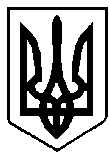 ВАРАСЬКА МІСЬКА РАДАВИКОНАВЧИЙ КОМІТЕТВАРАСЬКОЇ МІСЬКОЇ РАДИР І Ш Е Н Н Я13 грудня   2022 року			      	  №480-ПРВ-22-5200Про виділення коштів з резервного фонду бюджету Вараської міської територіальної громади	У зв’язку з воєнним станом в Україні введеним із 24 лютого 2022 року відповідно до Указу Президента України від 24 лютого 2022 року №64 «Про введення воєнного стану в Україні» (зі змінами), Закону України «Про затвердження Указу Президента України «Про введення воєнного стану в Україні» від 24 лютого 2022 року №2102-IX, враховуючи Тимчасовий порядок виділення та використання коштів з резервного фонду бюджету в умовах воєнного стану, затверджений постановою Кабінету Міністрів України від 01 березня 2022 року №175,  відповідно до статті 24 Бюджетного кодексу України, керуючись статтями 28, 40 Закону України «Про місцеве самоврядування в Україні»,  виконавчий комітет Вараської міської радиВ И Р І Ш И В:1. Виділити кошти з резервного фонду бюджету Вараської міської  територіальної громади (КПКВК МБ 3718710 «Резервний фонд місцевого бюджету» КЕКВ 9000 «Нерозподілені видатки») управлінню освіти виконавчого комітету Вараської міської ради на безповоротній основі по КПКВК МБ  0618775 «Інші заходи за рахунок коштів резервного фонду місцевого бюджету» по загальному фонду, КЕКВ 2240 «Оплата послуг (крім комунальних» в сумі 170 021,00грн та по спеціальному фонду, КЕКВ 3110 «Придбання обладнання  і предметів довгострокового користування» в сумі 220 000,00 гривень за такими напрямками використання:1.1 для здійснення поточного ремонту холу Вараського ліцею №2 Вараської міської територіальної громади Рівненської області, на суму 170 021,00 гривень;1.2 для придбання обладнання  і предметів довгострокового користування на суму 220 000,00 гривень.2. Визначити головним розпорядником коштів, в межах направлених призначень, управління освіти  виконавчого комітету Вараської міської ради, якому забезпечити цільове використання коштів резервного фонду на   суму   390 021,00 гривень. 	3. Централізованій бухгалтерії управління освіти виконавчого комітету Вараської міської ради підготувати необхідні документи та розрахунки для внесення   змін   до   кошторису   та  плану  асигнувань  на  2022  рік   на   суму   390 021,00 гривень.	4. Фінансовому управлінню виконавчого комітету Вараської міської ради внести зміни до розпису бюджету Вараської міської територіальної громади на 2022 рік та врахувати зазначені зміни при проведенні фінансування управління освіти виконавчого комітету Вараської міської ради.	5. Контроль за виконанням рішення покласти на міського голову.Міський голова						                Олександр МЕНЗУЛ